КОМУНАЛЬНИЙ НАВЧАЛЬНИЙ ЗАКЛАД «ЧЕРКАСЬКИЙ ОБЛАСНИЙ ІНСТИТУТ ПІСЛЯДИПЛОМНОЇ ОСВІТИ ПЕДАГОГІЧНИХ ПРАЦІВНИКІВ ЧЕРКАСЬКОЇ ОБЛАСНОЇ РАДИ»НАВЧАЛЬНО-МЕТОДИЧНИЙ ЦЕНТР ПСИХОЛОГІЧНОЇ СЛУЖБИ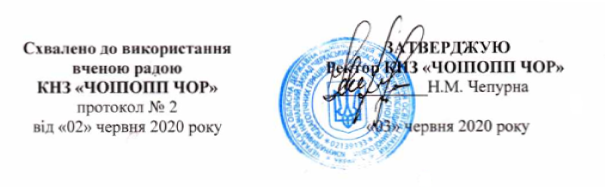 ПРОГРАМА МАЙСТЕР-КЛАСУ «ВИКОРИСТАННЯ АВТОРСЬКИХ ІГРОВИХ МЕТОДИК ДЛЯ РОЗВИТКУ ПІЗНАВАЛЬНИХ ПРОЦЕСІВ УЧНІВ ПОЧАТКОВИХ КЛАСІВ ТА ДІТЕЙ З ОСОБЛИВИМИ ОСВІТНІМИ ПОТРЕБАМИ» (для системи післядипломної педагогічної освіти)Розробники: Коваль Наталія Григорівна, практичний психолог Руськополянського закладу загальної середньої освіти І-ІІІ ступенів №2 Руськополянської сільської ради Черкаської області; Артеменко Тетяна Борисівна, методист навчально-методичного центру психологічної служби комунального навчального закладу «Черкаський обласний інститут післядипломної освіти педагогічних працівників Черкаської обласної ради»Черкаси – 2020Пояснювальна запискаКурс на формування європейського, толерантного за своїми цінностями суспільства вимагає поціновування кожної особистості з усіма її особливостями, сприяння її розвитку і можливості самореалізації. Діти з особливими освітніми потребами, кількість яких постійно зростає, потребують цього найбільше. Посилення пізнавальної складової у розвитку особистості продовжує залишатись одним із актуальних запитів суспільства.  Мета майстер-класу: сприяти розвитку професійної компетентності працівників психологічної служби, педагогічних працівників у напрямку здійснення психолого-педагогічного супроводу учнів початкових класів та дітей з особливими освітніми потребами; удосконалювати та розширювати практичні навички використання ігрових методів у корекційно-розвитковій роботі з дітьми. Основні завдання майстер-класу:актуалізувати знання про вікові особливості учнів початкових класів та специфіку розвитку дітей з особливими освітніми потребами; розвивати професійні навички психолого-педагогічного супроводу учнів початкових класів та дітей з особливими освітніми потребами; розширювати професійні навички використання ігрових методів під час проведення корекційно-розвиткових занять.Майстер-клас проходить у формі практикуму та передбачає використання таких методів, як інформаційний міні-інтенсив, виконання практичних вправ, саморефлексію отриманого досвіду тощо.Навчально-методичне забезпечення майстер-класу здійснюється за рахунок використання матеріалів авторської програми «Використання ігрових методик для розвитку психічних процесів учнів початкових класів та дітей з особливими освітніми потребами» (Коваль Н.Г.), інших навчальних та довідкових джерел, спеціально обладнаної аудиторії.Навчально-тематичний план майстер-класу(обсяг 4 год., 0,13 кредиту ЄКТС)Список рекомендованих джерелМаслей О. Працюємо з дітьми з особливими освітніми потребами. Шкільному психологу. Усе для роботи. 2016, січень. С.20.Москалюк А. П. Проблеми психолого-педагогічного супроводу дітей з особливими потребами в умовах ЗНЗ. Шкільному психологу. Усе для роботи. 2016, лютий. С.15.Туріщева Л. В. Діти з особливостями розвитку в звичайній школі. Харків: Вид. група «Основа», 2011. 111 с.Профіль програми майстер-класу для системи післядипломної освіти педагогічних працівників «Використання авторських ігрових методик для розвитку пізнавальних процесів учнів початкових класів та дітей з особливими освітніми потребами»Профіль програми майстер-класу для системи післядипломної освіти педагогічних працівників «Використання авторських ігрових методик для розвитку пізнавальних процесів учнів початкових класів та дітей з особливими освітніми потребами»Профіль програми майстер-класу для системи післядипломної освіти педагогічних працівників «Використання авторських ігрових методик для розвитку пізнавальних процесів учнів початкових класів та дітей з особливими освітніми потребами»Обсяг навчального навантаженняОбсяг навчального навантаження0,13 кредиту ЄКТС (4 академічних години)Заклад освітиЗаклад освітиКомунальний навчальний заклад «Черкаський обласний інститут післядипломної освіти педагогічних працівників Черкаської обласної ради»Рівень програмиРівень програмиПідвищення кваліфікації педагогічних працівників закладів загальної середньої освіти та закладів дошкільної освітиА Мета програмиМета програмиМета майстер-класу: сприяти розвитку професійної компетентності працівників психологічної служби, педагогічних працівників у напрямку здійснення психолого-педагогічного супроводу учнів початкових класів та дітей з особливими освітніми потребами; удосконалювати та розширювати практичні навички використання ігрових методів у корекційно-розвитковій роботі з дітьмиМета майстер-класу: сприяти розвитку професійної компетентності працівників психологічної служби, педагогічних працівників у напрямку здійснення психолого-педагогічного супроводу учнів початкових класів та дітей з особливими освітніми потребами; удосконалювати та розширювати практичні навички використання ігрових методів у корекційно-розвитковій роботі з дітьмиВХарактеристика програмиХарактеристика програми1Функціональна спрямованістьПрограма носить вузькодисциплінарний характер, побудована на використанні ігрових технологій в освіті та спрямована на посилення розвиткової складової у становленні особистості молодшого школяра2Фокус програмиСпеціальна програма, спрямована на розширення фахових компетентностей професіоналів, що здійснюють психолого-педагогічний супровід та залучені до проведення корекційно-розвиткових занять з учнями початкових класів та дітьми з особливими освітніми потребами3Орієнтація програмиПрофесійна програма, спрямована на вдосконалення та розвиток професійних якостей фахівців у галузі інклюзивної та загальної освіти4Особливості та відмінностіЦілі та завдання програми реалізуються у контексті упровадження авторської програми «Використання ігрових методик для розвитку психічних процесів учнів початкових класів та дітей з особливими освітніми потребами» (Коваль Н.Г.)5Цільова групаПедагогічні працівники (всіх категорій), практичні психологи, соціальні педагоги, асистенти вчителя закладів загальної середньої освіти, закладів дошкільної освіти, інших закладів та установ СПрофесійні вимоги та продовження навчанняПрофесійні вимоги та продовження навчання1Професійні вимоги (компетенції)Визначає посадова інструкція2Продовження освітиУ контексті упровадження авторської програми Коваль Н.Г. «Використання ігрових методик для розвитку психічних процесів учнів початкових класів та дітей з особливими освітніми потребами» можливим є подальше навчання DСтиль та методика навчанняСтиль та методика навчання1Підходи до викладання та навчанняУ навчанні застосовується змішана парадигма з акцентом на задоволення потреб суб'єктів послуг; перевага надається активним формам та методам навчання2Система оцінюванняОцінювання ефективності здійснюється шляхом самостійного рефлексивного зворотного зв'язкуEПрограмні компетентностіПрограмні компетентності1ЗагальніЗдатність навчатися та самонавчатися;здатність діяти на підставі етичних суджень;здатність виявляти, ставити і вирішувати проблеми;здатність працювати в команді;знання і розуміння предметної області та розуміння професії;здатність до конструктивної взаємодії з іншими людьми і повага до різноманітності;здатність оцінювати і підтримувати якість роботи2Фахові (предметно-орієнтовані)Здатність до постановки завдань у взаємодії з об’єктами впливу з метою визначення цілей та завдань корекції та розвитку пізнавальної сфери;здатність до діагностичної оцінки потреб та зон розвитку пізнавальної сфери об’єктів впливу;здатність до адаптації послуги та продукту, представленого на майстер-класі;здатність до упровадження отриманих навичок у практику діяльності щодо розвитку пізнавальної сфери дітей;здатність до самооцінювання результативності упровадження елементів досвіду на практиці;здатність до надання зворотного зв'язку суб’єктам впливу та написання звіту за результатами роботиЗміст та навчальні елементи програмиЗміст та навчальні елементи програмиЗміст програми. Модуль 1. Вікові особливості учнів початкових класів та специфіка розвитку дітей з особливими освітніми потребами. Модуль 2. Використання ігрових методик під час проведення корекційно-розвиткових занятьЗміст програми. Модуль 1. Вікові особливості учнів початкових класів та специфіка розвитку дітей з особливими освітніми потребами. Модуль 2. Використання ігрових методик під час проведення корекційно-розвиткових занятьGПрограмні результати навчанняПрограмні результати навчанняЗнання методів практичної психології, педагогіки, соціальної педагогіки у роботі з учнями початкових класів та з дітьми з особливими освітніми потребами; розширення професійних навичок використання ігрових методів під час проведення корекційно-розвиткових занять з отримувачами освітніх послугЗнання методів практичної психології, педагогіки, соціальної педагогіки у роботі з учнями початкових класів та з дітьми з особливими освітніми потребами; розширення професійних навичок використання ігрових методів під час проведення корекційно-розвиткових занять з отримувачами освітніх послуг№ ппНазва модулів (тем) Кількість годинКількість годинКількість годин№ ппНазва модулів (тем) ВсьогоІнформаційний міні-інтенсивПрактичне заняття1.Модуль 1. Вікові особливості учнів початкових класів та специфіка розвитку дітей з особливими освітніми потребами 11-2.Модуль 2. Використання ігрових методик під час проведення корекційно-розвиткових занять з отримувачами освітніх послуг3-3Всього413